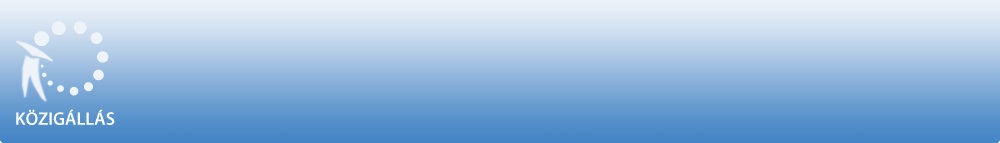 Ostffyasszonyfa Község Önkormányzataa Közalkalmazottak jogállásáról szóló 1992. évi XXXIII. törvény 20/A. § alapjánpályázatot hirdetOstffyasszonyfa Község Önkormányzata

Települési karbantartómunkakör betöltésére.A közalkalmazotti jogviszony időtartama:határozatlan idejű közalkalmazotti jogviszonyFoglalkoztatás jellege:Teljes munkaidőA munkavégzés helye:Vas megye, 9512 Ostffyasszonyfa, Kossuth Lajos utca 40.A munkakörbe tartozó, illetve a vezetői megbízással járó lényeges feladatok:Ostffyasszonyfa község önkormányzatánál és intézményeinél a karbantartási feladatok ellátása, település tisztasági feladatok végzése és felügyelete, fűnyírás, közfoglalkoztatottak irányítása.Illetmény és juttatások:Az illetmény megállapítására és a juttatásokra a Közalkalmazottak jogállásáról szóló 1992. évi XXXIII. törvény rendelkezései az irányadók.Pályázati feltételek:•         Szakmunkásképző intézet•         B kategóriás jogosítvány,•         Magyar állampolgárság, büntetlen előélet.A pályázat elbírálásánál előnyt jelent:•         HelyismeretA pályázat részeként benyújtandó iratok, igazolások:•         önéletrajz, erkölcsi bizonyítvány (3 hónapnál nem régebbi), végzettséget igazoló okiratok másolata, a pályázó nyilatkozata arról, hogy a pályázat elbírálásához szükséges személyes adatainak kezeléshez hozzájárul, nyilatkozata arról, hogy hozzájárul ahhoz, hogy a pályázat elbírálása nyílt ülésen történjen.A munkakör betölthetőségének időpontja:A munkakör 2022.01.01-től tölthető be.A pályázat benyújtásának határideje: 2021.október 31.A pályázati kiírással kapcsolatosan további információt Mihátsiné Dózsa Hajnalka polgármester nyújt a 0695394001 -os telefonszámon.A pályázatok benyújtásának módja:•         Postai úton, a pályázatnak a Ostffyasszonyfa Község Önkormányzata címére történő megküldésével (9512 Ostffyasszonyfa, Kossuth Lajos utca 40.). Kérjük a borítékon feltüntetni a pályázati adatbázisban szereplő azonosító számot: O/678/2021., valamint a munkakör megnevezését: Települési karbantartó.A pályázat elbírálásának határideje: 2021. november 30.A pályázati kiírás további közzétételének helye, ideje:•         www.ostffyasszonyfa.hu - 2021. október 6.A munkáltatóval kapcsolatos egyéb lényeges információ:A munkáltatói jogkör gyakorló értékeli a pályázatokat, és dönt a pályázat elfogadásáról, vagy elutasításáról.A munkáltatóval kapcsolatban további információt a www.ostffyasszonyfa.hu honlapon szerezhet.A KÖZIGÁLLÁS publikálási időpontja: 2021.10.12.A pályázati kiírás közzétevője a Belügyminisztérium (BM). A pályázati kiírás a munkáltató által az NKI részére megküldött adatokat tartalmazza, így annak tartalmáért a pályázatot kiíró szerv felel.